§9008.  Guardians--Article VIII1.  Supplemental or substitute guardian.  Nothing in this compact may be construed to abridge, diminish or in any way impair the rights, duties and responsibilities of any patient's guardian on the guardian's own behalf or in respect of any patient for whom the guardian may serve, except that, where the transfer of any patient to another jurisdiction makes advisable the appointment of a supplemental or substitute guardian, any court of competent jurisdiction in the receiving state may make such supplemental or substitute appointment and the court that appointed the previous guardian shall, upon being duly advised of the new appointment, and upon the satisfactory completion of such accounting and other acts as such court may by law require, relieve the previous guardian of power and responsibility to whatever extent is appropriate in the circumstances.  In the case of any patient having settlement in the sending state, the court of competent jurisdiction in the sending state has the sole discretion to relieve a guardian appointed by it or continue the guardian's power and responsibility, whichever the court considers advisable.  The court in the receiving state may, in its discretion, confirm or reappoint the person or persons previously serving as guardian in the sending state in lieu of making a supplemental or substitute appointment.[PL 2011, c. 420, Pt. A, §29 (AMD).]2.  Guardian defined.  The term "guardian" as used in subsection 1 shall include any guardian, trustee, legal committee, conservator or other person or agency however denominated who is charged by law with power to act for or have responsibility for the person or property of a patient.[PL 1983, c. 459, §7 (NEW).]SECTION HISTORYPL 1983, c. 459, §7 (NEW). PL 2011, c. 420, Pt. A, §29 (AMD). The State of Maine claims a copyright in its codified statutes. If you intend to republish this material, we require that you include the following disclaimer in your publication:All copyrights and other rights to statutory text are reserved by the State of Maine. The text included in this publication reflects changes made through the First Regular and First Special Session of the 131st Maine Legislature and is current through November 1. 2023
                    . The text is subject to change without notice. It is a version that has not been officially certified by the Secretary of State. Refer to the Maine Revised Statutes Annotated and supplements for certified text.
                The Office of the Revisor of Statutes also requests that you send us one copy of any statutory publication you may produce. Our goal is not to restrict publishing activity, but to keep track of who is publishing what, to identify any needless duplication and to preserve the State's copyright rights.PLEASE NOTE: The Revisor's Office cannot perform research for or provide legal advice or interpretation of Maine law to the public. If you need legal assistance, please contact a qualified attorney.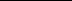 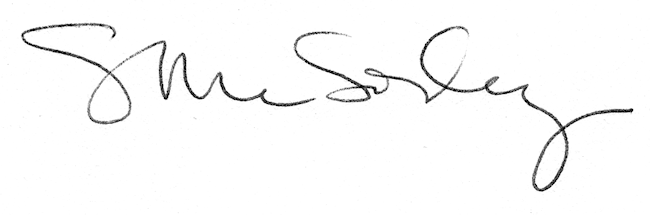 